Aangepaste toetsing/examinering (Bron: TR-wijzer, GEW)Wanneer je een leerbeperking hebt, zoals een lichamelijke handicap, dyslexie of anderstaligheid, en je beschikt over een faciliteitenpas van het Noorderpoort, kun je in aanmerking komen voor aangepaste toetsing/examinering. Hoe gaat dat in zijn werk?Vraag binnen zes weken na de start van je opleiding een faciliteitenpas aan via de studentenbegeleider van je opleiding. Vul hiervoor het aanvraagformulier Aangepaste toetsing/examinering samen met je studieloopbaanbegeleider volledig in. Als je een faciliteitenpas krijgt, staat hierop van welke voorzieningen je gebruik mag maken tijdens toetsen en examens. Maak een kopie van de voor- en achterzijde van de faciliteitenpas en lever deze in bij de studieloopbaanbegeleider en bij de teammanager van de opleiding. Zij zorgen er voor dat bij toetsen en examens die op school plaatsvinden, de aangepaste voorzieningen worden verleend en dat de surveillanten en beoordelaars hiervan op de hoogte zijn. Bij de centraal ontwikkelde examens Nederlands lezen-luisteren en rekenen moet je van tevoren een aparte aanvraag indienen voor het maken van een aangepast examen.  Bij deze examens gelden landelijke regels als het gaat om aangepaste examinering. Deze kunnen afwijken van de school- en/of Noorderpoortregels. Van deze landelijke regels mogen wij niet afwijken.  Neem de faciliteitenpas altijd mee naar toets- en examenmomenten. Zonder faciliteitenpas kun je geen recht doen gelden op aangepaste toetsing/examinering.  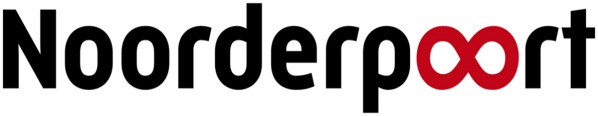 AANGEPASTE TOETSING / EXAMINERINGAANGEPASTE TOETSING / EXAMINERINGAANGEPASTE TOETSING / EXAMINERINGAANGEPASTE TOETSING / EXAMINERINGNaam aanvragerStudentnummer NP-pasOpleidingGroepStudieloopbaanbegeleiderDatum aanvraagHandtekening aanvragerGEGEVENS OVER DE LEERBEPERKING /  AANPASSINGGEGEVENS OVER DE LEERBEPERKING /  AANPASSINGGEGEVENS OVER DE LEERBEPERKING /  AANPASSINGGEGEVENS OVER DE LEERBEPERKING /  AANPASSINGOp basis waarvan vraag je aangepaste toetsing/examinering aan?Voeg z.m./z.n. een officieel bewijs toe, bv. dokters-verklaring of dyslexie-verklaring.0 Blind0 Slechtziend0 Kleurenblind0 Doof0 Slechthorend0 Motorische handicap0 Rolstoeler0 Chronisch ziek0 Allergie0 Autisme0 Epilepsie0 Aangeboren hersenletsel0 ADHD/ADD0 Niet aangeboren hersenletsel0 Psychische problemen0 Moeilijk lerend0 Spraak- en taalproblemen 0 Dyslexie0 Dyscalculie0 Examen- en toetsvrees0 Anderstaligheid (<6 jaar in Nederland) 0 Anders, nl.Welke vorm van aangepaste toetsing/examinering wordt geadviseerd door de studentenbegeleider?Naam/handtekening studentenbegeleiderLever dit formulier en een kopie van de faciliteitenpas in bij de studentbegeleider van je opleiding.Lever dit formulier en een kopie van de faciliteitenpas in bij de studentbegeleider van je opleiding.Lever dit formulier en een kopie van de faciliteitenpas in bij de studentbegeleider van je opleiding.Lever dit formulier en een kopie van de faciliteitenpas in bij de studentbegeleider van je opleiding.BESLISSING OVER DE AANVRAAGBESLISSING OVER DE AANVRAAGBESLISSING OVER DE AANVRAAGOmschrijving beslissingGeldigheidsduurAanpassingMaatregelen / VervolgactiesInformeren student (door studentenbegeleider; via geven faciliteitenpas)Informeren studieloopbaanbegeleider (door studentenbegeleider; via geven kopie faciliteitenpas en notitie in LBS) Informeren teammanager (door studentenbegeleider, via geven kopie faciliteitenpas en notitie in LBS)Informeren surveillanten/beoordelaars (door teammanager)Informeren student (door studentenbegeleider; via geven faciliteitenpas)Informeren studieloopbaanbegeleider (door studentenbegeleider; via geven kopie faciliteitenpas en notitie in LBS) Informeren teammanager (door studentenbegeleider, via geven kopie faciliteitenpas en notitie in LBS)Informeren surveillanten/beoordelaars (door teammanager)Beslissing is genomen door:Voorzitter Begeleidings-adviesteam (BAT)Op:Handtekening: